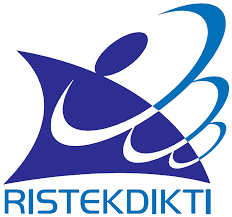 BAB 6  PENELITIAN PRODUK TERAPAN 6.1 PendahuluanKegiatan   Penelitian   Produk   Terapan   (sebelumnya   disebut   Penelitian   Hibah   Bersaing)dilaksanakan sebagai salah satu model penelitian kompetitif yang tergolong dalam kelompok penelitian mandiri yang lebih diarahkan untuk menciptakan inovasi dan pengembangan iptek- sosbud  (penelitian  terapan).  Perbedaan   penting  dengan  Penelitian  Fundamental  adalah Penelitian Produk Terapan (PPT) harus berorientasi pada produk yang memiliki dampak ekonomi dalam waktu dekat. Produk juga dapat bersifat tak-benda (intangible), misalnya kajian untuk memperbaiki kebijakan institusi pemerintah. Penelitian Produk Terapan diperuntukan bagi dosen yang mempunyai rekam jejak baik dalam bidang yang diusulkan.6.2 TujuanTujuan   dari   kegiatan   Penelitian   Produk   Terapan   adalah   menghasilkan   inovasi   danpengembangan  iptek-sosbud (penelitian terapan) yang dapat dimanfaatkan oleh masyarakat ataupun industri.6.3 Luaran PenelitianLuaran wajib dari Penelitian Produk Terapan ini adalah:a.   produk iptek-sosbud (berupa metode, teknologi tepat guna, blueprint, purwarupa, sistem, kebijakan, model, rekayasa sosial); danb.   publikasi pada jurnal nasional dan atau bereputasi internasional.Luaran tambahan yang diharapkan dari penelitian in adalah HKI dan atau bahan ajar dan atau artikel ilmiah yang diseminarkan dalam seminar nasional/internasional.6.4 Kriteria dan PengusulanKriteria dan persyaratan umum pengusulan Penelitian Produk Terapan adalah:a.   Jangka waktu penelitian 2-3 tahun;b. tim pengusul minimum berpendidikan S-2 dengan ketua peneliti mempunyai jabatan fungsional minimum lektor;c.   tim pengusul boleh berstatus sebagai mahasiswa;d.   biodata  pengusul  mencerminkan   rekam  jejak  yang  relevan  dengan  penelitian  yang diusulkan;e.  jumlah tim peneliti maksimum tiga orang (satu orang ketua dan dua orang anggota, diutamakan multidisiplin) dengan tugas dan peran setiap peneliti diuraikan secara jelas dan disetujui oleh yang bersangkutan,  disertai bukti tanda tangan pada setiap biodata yang dilampirkan;f. 	susunan  anggota  peneliti  setiap  tahun  dapat  berubah,  sesuai  dengan  kompetensi  dan kebutuhan penelitian;g.   bagi pengusul yang berstatus mahasiswa, lembaga pengusul adalah perguruan tinggi asal yang bersangkutan;h.   pada tahun yang sama setiap pengusul hanya boleh mengusulkan satu usulan baik sebagai ketua maupun sebagai anggota;i. 	jangka   waktu   penelitian   adalah   2-3   tahun   dengan   kisaran   dana   Rp50.000.000– Rp75.000.000 /judul/tahun; danj. 	usulan  penelitian  disimpan  menjadi  satu  file  dalam  format  pdf  dengan  ukuran maksimum 5 MB dan diberi nama NamaKetuaPeneliti_PT_PPT.pdf,  kemudian diunggah  ke  Simlitabmas  dan  dokumen  cetak  diarsipkan  di perguruan  tinggi  masing- masing.6.5 Sistematika Usulan PenelitianUsulan  Penelitian  Produk  Terapan  maksimum  berjumlah  20  halaman  (tidak  termasukhalaman sampul, halaman pengesahan, dan lampiran), yang ditulis menggunakan Times New Roman ukuran 12 dengan jarak baris 1,5 spasi kecuali ringkasan satu spasi dan ukuran kertas A-4  serta mengikuti sistematika dengan urutan sebagai berikut.HALAMAN SAMPUL (Lampiran 6.1) HALAMAN PENGESAHAN (Lampiran 6.2) IDENTITAS DAN URAAN UMUM (Lampiran 6.3) DAFTAR ISIRINGKASAN (maksimum satu halaman)Kemukakan masalah dan tujuan yang ingin dicapai serta target khusus yang ingin dicapai serta metode yang akan dipakai dalam pencapaian tujuan tersebut. Ringkasan harus mampu menguraikan secara cermat dan singkat tentang rencana kegiatan yang diusulkan.BAB 1. PENDAHULUANUraikan  latar  belakang  dan  permasalahan  yang  akan  diteliti,  tujuan  khusus,  dan  urgensi(keutamaan) penelitian. Jelaskan juga temuan/inovasi apa yang ditargetkan serta penerapannya dalam rangka menunjang  pembangunan  dan pengembangan  iptek-sosbud.  Buatlah rencana capaian tahunan seperti pada Tabel 6.1 sesuai luaran yang ditargetkan dan lamanya penelitian yang akan dilakukan.Tabel 6.1  Rencana Target Capaian Tahunan1)TS = Tahun sekarang (tahun pertama penelitian)2) Isi dengan tidak ada, draf, submitted, reviewed, accepted, atau published3) Isi dengan tidak ada, draf, terdaftar, atau sudah dilaksanakan4) Isi dengan tidak ada, draf, terdaftar, atau sudah dilaksanakan5) Isi dengan tidak ada, draf, terdaftar, atau sudah dilaksanakan6) Isi dengan tidak ada, draf, terdaftar, atau granted7) Isi dengan tidak ada, draf, produk, atau penerapan8) Isi dengan tidak ada, draf, produk, atau penerapan9) Isi dengan tidak ada, draf, proses editing, atau sudah terbit10)Isi dengan skala 1-9 dengan mengacu pada Bab 2 Tabel 2.7BAB 2. TINJAUAN PUSTAKAKemukakan state of the art dalam bidang yang diteliti, gunakan pustaka acuan primer yangrelevan dan terkini dengan mengutamakan hasil penelitian pada jurnal ilmiah. Jelaskan juga studi pendahuluan yang telah dilaksanakan dan hasil yang sudah dicapai, termasuk peta jalan penelitian.BAB 3. METODE PENELITIANMetode dilengkapi dengan bagan alir penelitian (berupa fishbone diagram) yang menggambarkan  apa  yang  akan  dikerjakan  untuk  jangka  waktu  yang  diusulkan.  Bagan penelitian harus dibuat secara utuh dengan penahapan yang jelas, mulai dari mana, bagaimana luaran tahunannya, lokasi penelitian, dan indikator capaian yang terukur.BAB 4. BIAYA DAN JADWAL PENELITIAN4.1 Anggaran BiayaJustifikasi anggaran disusun secara rinci dan dilampirkan sesuai dengan format pada LampiranB.  Sedangkan  ringkasan  anggaran  biaya  disusun  sesuai  dengan  format  Tabel  6.2  dengan komponen sebagai berikut.Tabel 6.2  Format Ringkasan Anggaran Biaya yang Diajukan Setiap Tahun4.2 Jadwal PenelitianJadwal Penelitian disusun dalam bentuk diagram batang (bar chart) untuk rencana penelitianyang diajukan dan sesuai dengan format pada Lampiran C.REFERENSIReferensi disusun berdasarkan sistem nama dan tahun (bukan sistem nomor), dengan urutanabjad nama pengarang, tahun, judul tulisan, dan sumber. Hanya pustaka yang disitasi pada usulan penelitian yang dicantumkan dalam Referensi.LAMPIRAN-LAMPIRANLampiran 1. Justifikasi Anggaran Penelitian (Lampiran B).Lampiran 2. Dukungan sarana dan prasarana penelitian yang menjelaskan sarana penunjang penelitian, yaitu prasarana utama yang diperlukan dalam penelitian ini dan ketersediannya  di  perguruan  tinggi  pengusul.  Apabila  tidak  tersedia,  maka peneliti harus menjelaskan bagaimana cara mengatasinya.Lampiran 3. Susunan organisasi tim pengusul dan pembagian tugas (Lampiran D). Lampiran 4. Nota kesepahaman MOU atau pernyataan kesediaan dari mitra (apabila ada). Lampiran 5. Biodata ketua dan anggota tim pengusul (Lampiran E).Lampiran 6. Surat pernyataan ketua pengusul (Lampiran F).6.6 Sumber Dana PenelitianSumber dana Penelitian Produk Terapan dapat berasal dari:a.   DRPM Ditjen Penguatan Risbang termasuk BOPTN;b.   internal perguruan tinggi; danc.   kerja sama penelitian dengan industri, atau lembaga pemerintah/swasta dari dalam dan atau luar negeri.6.7 Seleksi ProposalSeleksi  proposal  Penelitian  Produk  Terapan  dilakukan  dalam  dua tahapan,  yaitu EvaluasiDokumen secara daring dan pembahasan proposal untuk proposal yang dinyatakan lolos dalam Evaluasi Dokumen secara daring. Komponen penilaian Evaluasi Dokumen proposal secara daring menggunakan borang sebagaimana pada Lampiran 6.4. Sedangkan komponen penilaian pembahasan proposal menggunakan borang sebagaimana pada Lampiran 6.5.6.8 Pelaksanaan dan PelaporanSetiap tahun peneliti menyiapkan laporan kemajuan untuk dievaluasi oleh penilai internal.Hasil monitoring dan evaluasi internal atas laporan kemajuan ini dilaporkan oleh perguruan tinggi masing-masing melalui Simlitabmas. Selanjutnya, penilai DRPM melakukan kunjungan lapangan (site visit) guna memverifikasi capaian berdasarkan bukti fisik (logbook dan luaran yang dijanjikan) dan mengases kelayakan untuk melanjutkan penelitan ke tahun berikutnya. Peneliti yang dinyatakan layak untuk melanjutkan kegiatan penelitian tahun berikutnya akan diumumkan   dan  proposal  lanjutan  diunggah  ke  Simlitabmas.   Pada  akhir  pelaksanaan penelitian, setiap peneliti melaporkan kegiatan hasil penelitian dalam bentuk kompilasi luaran penelitian.Setiap peneliti wajib melaporkan pelaksanaan penelitian dengan melakukan hal-hal berikut:a.  mencatat semua kegiatan pelaksanaan program pada Buku Catatan Harian Penelitian (memuat  kegiatan  secara  umum,  bukan  logbook)  terhitung  sejak  penandatanganan perjanjian penelitian secara daring di Simlitabmas (Lampiran G);b.   menyiapkan bahan monitoring dan evaluasi untuk penilai internal dan eksternal dengan mengunggah laporan kemajuan yang telah disahkan oleh lembaga penelitian dalam format pdf   dengan ukuran file maksimum 5 MB melalui Simlitabmas mengikuti format pada Lampiran H, sedangkan penilaian monev menggunakan borang pada Lampiran 6.6;c.   bagi peneliti yang dinilai layak untuk melanjutkan penelitian, harus mengunggah proposal tahun  berikutnya  dengan  format  mengikuti  proposal  tahun  sebelumnya,  sedangkan penilaian kelayakan untuk penelitian tahun berikutnya mengikuti borang pada Lampiran6.7.d.   mengunggah Laporan Akhir Tahun yang telah disahkan oleh lembaga penelitian dalam format pdf  dengan ukuran file maksimum 5 MB melalui Simlitabmas mengikuti format pada Lampiran I;e.   mengunggah Laporan Tahun Terakhir (bagi yang sudah menuntaskan penelitiannya) yangtelah disahkan oleh lembaga penelitian dalam format pdf dengan ukuran file maksimum 5MB ke Simlitabmas mengikuti format pada Lampiran J;f. 	mengompilasi  luaran  penelitian  sesuai  dengan  borang  pada  Lampiran  K  pada  akhir pelaksanaan penelitian melalui Simlitabmas termasuk bukti luaran penelitian yang dihasilkan  (publikasi  ilmiah,  HKI,  makalah  yang diseminarkan,  teknologi  tepat  guna, rekayasa sosial, buku ajar, dan lain-lain);g.   mengunggah dokumen seminar hasil berupa artikel, poster dan profil penelitian dengan ukuran  file masing-masing  maksimum  5  MB  ke  Simlitabmas  mengikuti  format  pada Lampiran L; danh.   mengikuti seminar hasil penelitian setelah penelitian selesai sesuai perencanaan. Penilaian presentasi seminar dan poster mengikuti borang pada Lampiran 6.8 dan 6.9.Lampiran 6.1  Format Halaman Sampul Penelitian Produk TerapanKode/Nama Rumpun Ilmu* :........./.....................USULAN PENELITIAN PRODUK TERAPANLogo Perguruan TinggiJUDUL PENELITIANTIM PENGUSUL(Nama ketua dan anggota tim, lengkap dengan gelar, dan NIDN)PERGURUAN TINGGI Bulan dan Tahun* Tulis salah satu kode dan nama rumpun ilmu mengacu pada Lampiran A.Lampiran 6.2  Format Halaman Pengesahan Proposal Penelitian Produk TerapanHALAMAN PENGESAHAN PENELITIAN PRODUK TERAPANJudul Penelitian                             : ……………………………………………………………………………………………………………… Kode/Nama Rumpun Ilmu           : ……………… / ……………………………….…… Ketua Peneliti:Nama Lengkap                              : ………………………………………………………a.   NIDN                                       : ……………………………………………………… b.   Jabatan Fungsional                  : ……………………………………………………… c.   Program Studi                         : ……………………………………………………… d.   Nomor HP                               :  ……………………………………………………… e.   Alamat surel (e-mail)              :  ……………………………………………………… Anggota Peneliti (1)a.   Nama Lengkap                        :  ……………………………………………………… b.   NIDN                                       :  ……………………………………………………… c.   Perguruan Tinggi                    :  ……………………………………………………… Anggota Peneliti (2)a.   Nama Lengkap                        :  ………………………………………………………b.   NIDN                                       :  ……………………………………………………… c.   Perguruan Tinggi                    :  ……………………………………………………… Lama Penelitian Keseluruhan       :  ………… tahunBiaya Penelitian Keseluruhan       : Rp  ……………. Penelitian Tahun ke-                     : ………………….-    diusulkan ke DRPM                   Rp  …………….-    dana internal PT                         Rp  …………….-    dana institusi lain                       Rp  ……………. / in kind tuliskan: …………………Mengetahui,Kota, tanggal-bulan-tahunDekan/Ketua                                                                             Ketua Peneliti,Tanda tangan                                                                            Tanda tangan (Nama Lengkap)                                                                      (Nama Lengkap) NIP/NIK                                                                                   NIP/NIKMenyetujui, Ketua LP/LPPMTanda tangan (Nama Lengkap) NIP/NIKLampiran 6.3  Format Identitas dan Uraian UmumIDENTITAS DAN URAIAN UMUM1.   Judul Penelitian   :   …………….………..………………………………………………………………………..…………………………….2.   Tim Peneliti3.   Objek Penelitian (jenis material yang akan diteliti dan segi penelitian):…………………………………………………………………………………………………………………………………………………………………………………………4.   Masa PelaksanaanMulai        : bulan: ………………………. tahun: …………………….. Berakhir    : bulan: ………………………. tahun: ……………………..5.   Usulan Biaya DRPM Ditjen Penguatan Risbangx Tahun ke-1        : Rp .............................................................. x Tahun ke-2        : Rp .............................................................. x Tahun ke-3        : Rp ..............................................................6.   Lokasi Penelitian (lab/studio/lapangan)..................................................7.   Instansi lain yang terlibat (jika ada, dan uraikan apa kontribusinya)…………………………………………………………………………………………………………………………………………………………………………………………8.   Temuan yang ditargetkan (produk atau masukan untuk kebijakan)…………………………………………………………………………………………………………………………………………………………………………………………9.   Kontribusi mendasar pada suatu bidang ilmu (uraikan tidak lebih dari 50 kata,  tekankan pada gagasan fundamental dan orisinal yang mendukung pengembangan iptek)……………………………………………………………………………………………………………………………………………………………………………………………………………………………………………………………………………………………………………………………………………………………………………………10. Jurnal ilmiah yang menjadi sasaran (tuliskan nama terbitan berkala ilmiah internasional bereputasi, nasional terakreditasi, atau nasional tidak terakreditasi dan tahun rencana publikasi)………………………………………………………………………………………………………………………………………………………………………………………………………………………………………………………………………………………11. Rencana luaran HKI, buku, purwarupa atau luaran lainnya yang ditargetkan, tahun rencana perolehan atau penyelesaiannya…………………………………………………………………………………………………………………………………………………………………………………………NoJenis PengeluaranBiaya yang Diusulkan (Rp)Biaya yang Diusulkan (Rp)Biaya yang Diusulkan (Rp)NoJenis PengeluaranTahun ke-1Tahun ke-2Tahun ke-31Honorarium untuk pelaksana, petugas laboratorium,pengumpul data, pengolah data, penganalisis data, honor operator, dan honor pembuat sistem (maksimum30% dan dibayarkan sesuai ketentuan)2Pembelian bahan habis pakai untuk ATK, fotocopy,surat menyurat, penyusunan laporan, cetak, penjilidan laporan, publikasi, pulsa, internet, bahanlaboratorium, langganan jurnal (maksimum 60%)3Perjalanan untuk biaya survei/sampling  data,seminar/workshop  DN-LN, biaya akomodasi- konsumsi, perdiem/lumpsum, transport (maksimum40%)4Sewa untuk peralatan/mesin/ruang laboratorium,kendaraan, kebun percobaan, peralatan penunjang penelitian lainnya (maksimum 40%)JumlahNoNamaJabatanBidangKeahlianInstansi AsalAlokasi Waktu(jam/minggu)1………………….Ketua…………..………………………2………………….Anggota 1…………..………………………3………………….Anggota 2…………..…………………………………………….…….…………..………………………